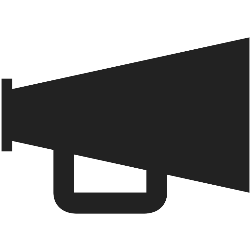 SUMMER READING PROGRAM 2023Name: _______________________________________________  Phone #:  ______________________Finish any 12 squares and bring this sheet in for a prize.  Finish all squares and bring it in for another prize and to put your name in for big prize drawings.  One book may count for as many squares as it takes to finish the book.  For example, a book my take 3 hours to read.  You may then mark off any squares that total 3 hours.*We have available some local poetry books that you may read at the library.  Ask for them at the desk.**You may read a children’s biography.Last day to report is Monday, July 31, 2023 at 8:00 p.m.For Library Staff:  	Prize 1:  ____________________    Prize 2:  _____________________VOICERead for1 hourRead 30 minutesRead 30 minutesAttend a library program or read for 30 minutesRead for        1 hourSing a song with someone or the radio or read 30 minutesRead 15 minutesRead for        1 hourRead 30 minutesRead 15 minutesRead 30 minutesRead for         1 hourRead a book of poetry* or read 30 minutesRead for        1 hourRead 30 minutesRead 15 minutesDraw a self-portrait or read 30 minutesRead 30 minutesRead 30 minutesRead for        1 hourRead for        1 hourRead 30 minutesRead 15 minutesRead 30 minutesRead a biography** or read 30 minutes